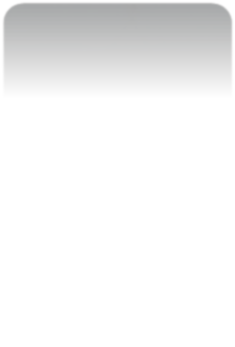 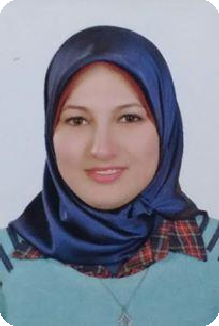 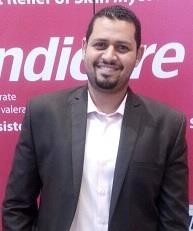  	OBJECTIVES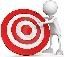 Trying hard to find a job matching with my academic and career pathway, which will help me gaining new experience and appropriate life style.PERSSONAL INFORMATION 	PROFESSIONAL EXPERIENCE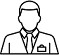 District sales Manager pharmaceutical company Employment date (1/2015- till sep 2017)	I WORKED for three years at ALESRAA pharmaceuticals and I was responsible for managing team of medical sales representatives to achieve company goals.[Implement mission and vision for our company in market– making my zone forecast and plan to achieve it – making targeting, positioning and segmentation for my medical market – setting tactics to achieves my target throw my team - achieves target – get customer loyalty and retention– improve team skills and making customer need satisfaction]. Results {one of the Best achievers for 3 years all over the country}.Area sales Manager  Employment date (1/2013- till October 2015)	For two years at Macro Group Pharmaceuticals. My job description was:Leader and manager for 28 medical sales representatives and 2 supervisorsAverage of this period achievement is 95 %Filed force Manager at macro group 	Employment date (from 2006- till 2013)	Team leader and coacher for 7 medical representativesResponsible for leading and apply tactics for my team to achieves company targetMedical sales representative at macro groupEmployment date (from 2004- till 2006)Selling company products, negotiation with different categories of Physicians and customers, have the talent to discover the customer need and make satisfaction for it, have the ability to classify the targeted customer personal to help choosing the appropriate propping to talk with him and a very good presentation& medical information	SALES:I always was one of the best achievers all over the country because I always accept challenges and keen to make time management and have a strategy & plan to follow.	TEACHING:I was responsible for medical training of the company drugs portfolio, so I am a good presentation preparer with wide knowledge and very good communication and presentation skills that help in making everything clear during the sessions.Also, responsible for the development of my team with different titles [medical sales representative – senior manager – supervisors - filed force manager]With my TOT program.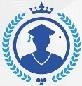 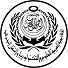  	PERSONAL SKILLS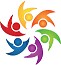 Excellent Communication & negotiation skills, problem Solver,	ambitious,		intelligent,		open		minded,	helpful, patient,		Creative,	organized,	hard	worker	and	self- motivated.Selling coursesSelling Skills	-	Area manager sales analysis	-	Sales forecastPersonal coursesCommunication skills	-	negotiation skills	- conflict managementManagement coursesLeadership management – coaching - budget, target forecastingMarketing coursesCRM "Customer Relationship Management" grad A Essential Management	grad A Business Administration CoursesStrategic Management	Grad APrinciples of Management	Grad AAll courses certificates are available also experience letter with all previous jobs.THANKS